Raisin Charter Township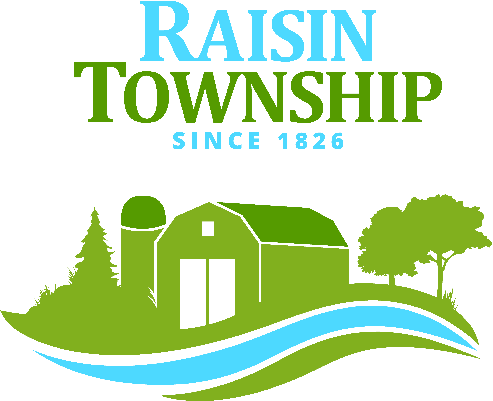 5525 S. Occidental Hwy.Tecumseh, MI 49286www.raisintownship.com517.423.3162CEMETERY FEE SCHEDULEContact:Tom Hawkins, Supervisorsupervisor@raisintownship.com517.662.5213 (cell)Opening & Closing of Graves		Resident		Non-Resident	Adult Burial				$525			$625	Infant Burial				$325			$425	Cremation Burial			$300			$350	Burials after 5 pm			Additional $50 per hr.	Burials on Saturday/Sunday		Additional $100	Winter snow/frost removal		$200 additional	Footing				$0.60 per square inchGrave Purchases	Resident			$450	Non-resident			$525	Administrative Fee		$50Ordinance Infraction		$500Additional Offenses		$1,000Township resident is defined as a resident or property owner within Raisin Township and his/her heirs at law or next of kin.